Special Education Department Chair Agenda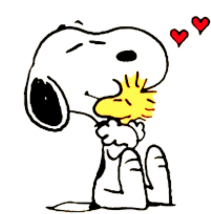 January 23, 2020 - www.deerparksped.weebly.com Celebrations!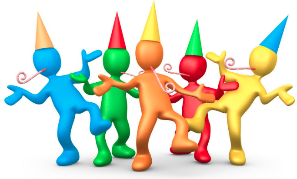               Topic   IssuesNotesSpecial Ed UpdatesMedicaid Billing- ESHARSPlease remind staff that we recommend billing be done at the end of each week while services are still fresh on their mind.If any of your staff are having difficulty, please have them contact Karen Page @ 87161 or email at kpage@dpisd.orgThe last week of each month, Karen Page is emailing staff to remind them getting up to date on their monthly billing.IEP Amendment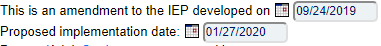 “This is an amendment to the IEP developed on ____” – This date is pre-populated with the date of the last ARD that you are making changes to.  DO NOT CHANGE THIS DATE.“This is an amendment to the IEP developed on ____” – This date is pre-populated with the date of the last ARD that you are making changes to.  DO NOT CHANGE THIS DATE.Purchase    OrdersTeachers are doing a great job getting their orders in by the deadline dates.When ordering, make sure you include shipping & handling When teachers receive word that their Amazon orders are ready for pickup at ESC, they need to arrange to have the boxes picked up that week. ** Remind teacher they MUST turn in the packing slips to Heather Bradshaw on any order they receive at their campus.Goalbook Goalbook Analytic Report : how many resources have been accessed and the number of times each staff member has used the program.Pam asked DC’s to share the last report with their teachers.  The expectation is for teachers to be utilizing this program on a regular basis.  We have staff members whose last login was the date of the training –October 29th.Unique LearningREQUIRED CURRICULUM for SLC/SLSESY will use for Summer time activitiesBriganceNeed to be more in depth in disability areasProgress MonitoringUniversal Screening: F/W/SProgress Monitoring: Minimum of 1 time per month STAAR/EOCMake sure that Testing pages are accurate GET RID of OLD stuffProject for next year-include accommodations for current & projected yearBMK & CBA Tracking Are you tracking or graphing benchmarks and CBAs? TRACK progress with students and set goalsARD ChecklistUpdated ARD ChecklistSTAAR Alt 2Training: January 27th 1:30-3:30 AND February 7th 1:00-3:00Preview: March 16-March 27Assessment: March 30-April 21, 2020Region 4- http://www.esc4.net/specialeducation/low-incidence-disabilities STAAR Alt – released tests https://tea.texas.gov/Student_Testing_and_Accountability/Testing/STAAR_Alternate/STAAR_Alternate_2_Released_Test_Questions/February 5thSecondary Para Training – BehaviorESC – Lone Star ABC1:30 – 4:00All secondary paraprofessionals are required to attend.SkywardPortfolioAre all schools uploading accommodations/modifications in Skyward?Special Education Staffing & Positions 20-21Do you have any teachers retiring/resigning? Elementary - February 21stSecondary - April 1st   Transition DaysECC to elementaryPWE to DWEElementary to Jr HighJr High to HS-April 14th JH/HS Transition Day: 8:00-DWJH, 9:15-DPJH, 10:30-FJH, 1:00-BJH & 2:15 NC-SC-Each campus needs to meet with their feeders to discuss students (invite Michele and Misti)CPIFull Course Trainings:  January 30th, April 23rd Refresher Course Trainings: January 23:    12:00—3:00April 28:    12:00—3:00*We will be offering a refresher and full course training this summer.  These days can count for exchange hours.Consultant DatesPASS: Feb. 10th : FJH-AM ; DPJH-PMSharon Azar – Feb. 26th ECC, Feb. 27th DWJH, Feb. 28th – Co-Teach ObservationsSusan Catlett – Feb 12, March 26, April 22, May 13th ESY datesMonday – Thursday:JH/HS- 8:30-11:30 & Elem: 8:00-12:00Workday: June 11Session 1: June 15-18 , 22-25Session 2: July 13-16 & 20-23-Elementary location Deepwater Elem-Secondary will be at North Campus-Students can attend 1 session or both-Staff can request to work 1 session or both- regression & recoupment data/ loss of critical skills see description from operating guidelines- Deadline for ESY Paperwork May 6th – turn in to Hayley Hearn-Secondary: Social Skills Camp at North same dates as ESY (HS – June and JH – July)Burning Questions???????